CÔNG TY CỔ PHẦN ĐẦU TƯ GIÁO DỤC VÀ 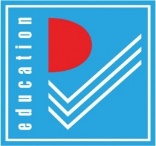 ĐÀO TẠO QUỐC TẾ RỒNG VIỆTGIÁO VIÊN CAN THIỆP – TRỊ LIỆU TÂM LÝ TRẺ EMThông tin tuyển dụng:Nơi làm việc: TP. Hồ Chí Minh, Đồng Nai, Bình Dương, Huế, Đà Nẵng,…Mô tả công việc:Hình thức làm việc: Nhân viên chính thức.Đối tượng can thiệp: trẻ chậm nói, tăng động, rối loạn điều hoà cảm giác, rối loạn lan tỏa, rối loạn phổ tự kỷ...Hỗ trợ can thiệp phát triển ngôn ngữ (cung cấp vốn từ, nhận thức) cho trẻ.Can thiệp âm ngữ trị liệu: phát âm, chỉnh âm cho trẻ.Tăng khả năng tương tác và giao tiếp bằng mắt với trẻ.Cải thiện tình trạng kém tập trung chú ý ở trẻ. Hướng dẫn các kỹ năng sống: giao tiếp, tự phục vụ bản thân, phát triển cảm xúc....Thời gian làm việc: Giờ hành chính (làm ngoài giờ theo yêu cầu)Điều kiện ứng tuyển:Không yêu cầu kinh nghiệm.Tốt nghiệp cao đẳng, đại học các ngành: tâm lý học, tâm lý giáo dục, tâm lý lâm sàng, giáo dục mầm non, giáo dục đặc biệt, công tác xã hội và các ngành liên quan.Nắm vững kiến thức tâm lý lứa tuổi, hiểu biết về các rối nhiễu tâm lý ở trẻ. Có kinh nghiệm làm việc với trẻ là một lợi thế.Yêu trẻ, kiên trì, chịu khó.Kỹ năng giao tiếp tốt, quản lý thời gian, quản lý công việc hiệu quả.Làm việc theo quy trình và ham học hỏi.Quyền lợi cơ bản:Lương: Lương căn bản, doanh thu và phụ cấpThưởng theo chỉ số KPIThưởng lương tháng thứ 13 và doanh số kinh doanhThưởng lễ, tết, sinh nhật.Du lịch 1 năm/lầnKí hợp đồng và chế độ BHXH theo quy định của công ty.Được hưởng đầy đủ quyền lợi theo luật Việt Nam.Hình thức Nộp hồ sơ:Gửi CV về địa chỉ: hieunt@rongvietedu.vnĐiện thoại liên hệ: (028) 3517.0441 (Mr. Hiếu)Cấp bậc:		Nhân viênLoại hình:	Thời vụ; Toàn thời gian cố địnhKinh nghiệm:	Không yêu cầuThu nhập:	Lương cứng + Thưởng theo kết quả hoạt động kinh doanhNgành nghề:		Giáo viênSố lượng:	Không giới hạn